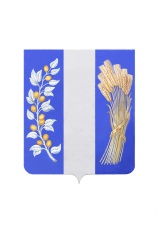 СОВЕТ ДЕПУТАТОВ МУНИЦИПАЛЬНОГО ОБРАЗОВАНИЯ«БИЧУРСКИЙ РАЙОН» РЕСПУБЛИКИ БУРЯТИЯБУРЯАД УЛАСАЙ «БЭШҮҮРЭЙ АЙМАГ» ГЭҺЭН НЮТАГАЙ ЗАСАГАЙ БАЙГУУЛАМЖЫН ҺУНГАМАЛНУУДАЙ ЗҮБЛЭЛ________________________________________________________________РЕШЕНИЕот «19» мая 2023 г.                                                                                      № 522О повестке пятьдесят четвертой внеочередной сессии Совета депутатовмуниципального образования «Бичурский район» РБ шестого созываРассмотрев проект повестки пятьдесят четвертой внеочередной сессии Совета депутатов муниципального образования «Бичурский район» РБ, Совет депутатов муниципального образования «Бичурский район» РБ решил:1. Утвердить повестку пятьдесят четвертой внеочередной сессии Совета депутатов муниципального образования «Бичурский район» РБ.2. Настоящее решение вступает в законную силу с момента его подписания.    Председатель Совета депутатов    МО «Бичурский район» РБ                                            А.У. Слепнёв